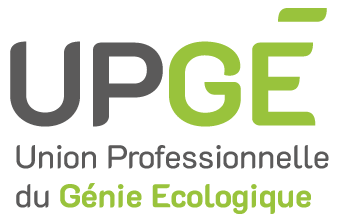 Dossier de demande d’adhésion2024PartenairesSommaire1.	L’Union professionnelle du génie écologique	31.	Procédure d’adhésion	42.	Conditions d’adhésion comme partenaires	43.	Dossier d’adhésion	54.	Calcul de la cotisation	75.	Demande d’adhésion comme partenaire	86.	Charte des partenaires associés de l’UPGE	9L’Union professionnelle du génie écologiqueL’Union professionnelle du génie écologique (UPGE) est la fédération française des entreprises de la filière du génie écologique. Elle regroupe une soixante entreprises travaillant sur les écosystèmes pour protéger, gérer, favoriser ou restaurer la biodiversité et les services écosystémiques.La raison d’être de l’UPGE est de structurer la filière du génie écologique au service de la biodiversité et de l’Homme. Pour cela la fédération œuvre avec ses adhérents à développer le marché du génie écologique en conciliant création de valeur et service du Bien commun, accompagnant les acteurs économiques pour réintégrer les activités humaines dans le fonctionnement du vivant. Pour mener à bien cette mission confiée par ses adhérents fondateurs, la fédération portent les actions suivantes :animer la fédération des entreprises de génie écologique : groupes de travail internes, salons nationaux, journées d’échanges techniques, veille (juridique, marché, actualités), production de notes techniques internes ;porter la voix de la filière : groupes de travail nationaux, représentation auprès des institutions, présence lors des événements nationaux, travail de réseau ;développer des projets collectifs pour œuvrer à la structuration de la filière : titres et diplômes (création ou travail d’amélioration de l’adéquation avec le besoin des entreprises), développement d’une offre de formation continue, création d’outils de reconnaissance des compétences des acteurs (qualification de structures, normalisation de projets…).L’UPGE rassemble une centaine d’entreprises. La fédération s’est structurée autour de deux collèges : le premier rassemble les entreprises spécialisées en génie écologique, le deuxième les entreprises réalisant une activité de génie écologique.Génie écologique, définitionLe génie écologique est défini ainsi par le Journal Officiel de la République Française du 15 août 2015 :« Conduite de projets qui, dans sa mise en œuvre et son suivi, applique les principes de l'ingénierie écologique et favorise la résilience des écosystèmes. »L’UPGE précise ainsi cette définition :(Extrait des statuts de l’UPGE)« Le génie écologique consiste à préserver et développer la biodiversité par des actions dans la durée, sur les écosystèmes ciblés en prenant en compte leurs fonctionnalités, la diversité des habitats naturels, la question des écotypes et l’ensemble des interactions. Ces actions peuvent s’appliquer à l’entretien, la restauration, la réhabilitation, la réaffectation d’écosystèmes. »(Extrait du règlement intérieur de l’UPGE) « Un projet de génie écologique comprend les étapes suivantes :études écologiques : diagnostic, inventaire, dossiers règlementaires, plan de gestion, documents d’urbanisme… ;ingénierie écologique : conception, programme opérationnel, cahier des charges, accompagnement chantier ;travaux de génie écologique ;suivi des réalisations. »Procédure d’adhésionVous souhaitez déposer votre candidature pour devenir partenaires de l’Union professionnelle du génie écologique : en adhérant, vous acquerrez le statut de Partenaire de l’UPGE. Voici les huit étapes à suivre :Vérifiez que les conditions préalables soient remplies – page 4.Complétez numériquement le bulletin de candidature – pages 5 à 6.Calculez votre montant de cotisation – page 7.Remplissez et signez la demande d’adhésion – page 8.Signez la charte des partenaires – pages 9.Envoyez le dossier de demande d’adhésion complété à l’adresse contact@genie-ecologique.frEnvoyez le chèque de cotisation à l’ordre de l’UPGE au 13 rue Duroc – 75007 PARISLes informations recueillies dans les différents documents demandés sont réservées à la direction de l’UPGE, leur confidentialité en est assurée. Une réponse vous sera donnée sous un mois. Si vous rencontrez des difficultés pour remplir le dossier, n’hésitez pas à nous contacter.Patrice VALANTINPrésidentContactAlison PAQUETTEDéléguée généralea.paquette@genie-ecologique.fr06 67 53 90 71Conditions d’adhésion comme partenairesPour pouvoir adhérer comme partenaire de l’Union professionnelle du génie écologique, vous devez :Dans le cadre de votre activité :avoir pour finalité première ou secondaire le soin des écosystèmes ; ou bienporter un intérêt fort pour le bien commun qu’est la biodiversité ; ou bienpartager avec l’UPGE sa vision, ses objectifs ou ses intérêts.Voir votre candidature acceptée par le Bureau de l’UPGE via le présent dossier de demande d’adhésion.Dossier d’adhésion des partenairesCalcul de la cotisationLa cotisation annuelle des adhérents de l’UPGE est la principale ressource de la fédération. Pour les personnes physiques souhaitant devenir partenaire, la cotisation annuelle est fixée à 100€.Pour les personnes morales, le montant de la cotisation se calcule ainsi :Moins de 25 millions d’euros de chiffres d’affaires de la structure :Si votre CA/ budget annuel  est inférieur à 5 millions d’euros :Montant de votre cotisation = 0,1 % du CACotisation minimale (même si CA < 100 k€) = 100,00 €Cotisation maximale (même si CA > 1,5 M€) = 1 500,00 €Si votre CA/budget annuel est au moins égal à 5 millions d’€ et inférieur à 25 millions d’€ = 2 500 €Si votre CA/budget annuel est au moins égal à 25 millions d’€ et inférieur à 50 millions d’€ = 4 000 €Si votre CA/budget annuel est au moins égal à 50 millions d’€ et inférieur à 100 millions d’€ = 7 500 €Si votre CA/budget annuel est égal ou supérieur à 100 millions d’euros = 10 000 €Montant du chiffre d’affaires/budget global de la structure1 de l’année précédente = Montant de votre cotisation = Envoyer le chèque de cotisation à l’ordre de l’UPGE àUPGE, Maison du Bien commun, 13 rue Duroc, 75007 PARISPour la première année, afin que votre demande d’adhésion soit complète, merci d’envoyer votre cotisation par chèque. Il vous serait restitué dans les plus brefs délais si votre candidature venait à être rejetée. Si votre candidature est acceptée, nous vous ferons parvenir un reçu attestant du règlement de votre cotisation. La cotisation n’est pas soumise à la TVA et ne donne pas lieu à la délivrance d’une facture. Elle n’ouvre pas droit au bénéfice des dispositions des articles 200, 238 bis et 885-0 V bis A du code général des impôts.Demande d’adhésion comme partenaireMadame/Monsieur …, représentant la société … souhaitant être adhérent de l’Union professionnelle du génie écologique (UPGE) en tant que partenaire associé et s’engage à :compléter le présent formulaire d’adhésion avec des informations exactesrespecter la charte des partenaires de l’UPGEs’acquitter annuellement de sa cotisationet demande à être intégré comme partenaire associé de l’UPGE.LeÀSignature et cachet (le cas échéant) précédé de la mention « Lu et approuvé »Charte des partenaires de l’UPGECette charte doit être approuvée par les personnes physiques ou morales souhaitant adhérer à l’UPGE en tant que partenaire. En signant ce document, chaque nouveau partenaire de l’UPGE s’engage à :1. Adhérer à la finalité de l’associationL’UPGE est une fédération professionnelle ayant pour but de structurer la filière du génie écologique. Il est donc important de veiller à ce que les diverses activités des partenaires associés n’induisent pas de confusion, ni sur ce qu’est l’UPGE, ni sur ce qu’est le génie écologique. C’est pourquoi, conformément aux statuts de l’UPGE, les partenaires n’ont pas le statut de membre actif de l’association, mais celui de partenaire. La gestion de l’association reste du ressort des membres actifs (collèges 1 et 2). Les partenaires ne disposent pas de pouvoir de décision concernant l’administration de l’UPGE. Ils s’engagent à respecter les règles de fonctionnement de l’association, en particulier les règles d’adhésion et de radiation explicitées dans le règlement intérieur de l’UPGE.2. Affirmer l’identité de l’UPGE en employant un vocabulaire clair et adaptéLes partenaires sont appelés partenaires de l’UPGE.3. Participer aux projets et activités de l’UPGELe partenaire s’engage à participer aux échanges, groupes de travail, projets ou événements pour lesquels le partenariat est envisagé. Par les connaissances et les compétences qu’il apporte, par son réseau et ses actions, le partenaire contribue directement et indirectement aux missions de l’UPGE : le développement de la filière du génie écologique et sa structuration. Les différentes actions portées par l’UPGE (groupes de travail, de événements, dynamiques diverses) sont pour la plupart ouvertes aux partenaires, sauf exception.BULLETIN D’ENGAGEMENTJe, soussigné(e) ………………………………., représentant …………………………………………………………., affirme avoir lu et approuvé les points listés dans la charte des partenaires associés de l’UPGE. Je souhaite devenir partenaire de l’UPGE et accepte à ce titre de me conformer à cette charte.Fait à …..                le …/…/…		Signature et cachet (le cas échéant) :Contact du représentant de la structure auprès de l’UPGEContact du représentant de la structure auprès de l’UPGEContact du représentant de la structure auprès de l’UPGEContact du représentant de la structure auprès de l’UPGEContact du représentant de la structure auprès de l’UPGEContact du représentant de la structure auprès de l’UPGEContact du représentant de la structure auprès de l’UPGEPrénom, nom Fonction Téléphone Téléphone E-mail Identité de la structure (pour les personnes morales)Identité de la structure (pour les personnes morales)Identité de la structure (pour les personnes morales)Identité de la structure (pour les personnes morales)Identité de la structure (pour les personnes morales)Identité de la structure (pour les personnes morales)Identité de la structure (pour les personnes morales)Raison socialeRaison socialeDate de créationDate de créationDirigeantDirigeantSIRETSIRETCode APEStatut juridiqueStatut juridiqueAdresseAdresseVilleVilleCode postalTéléphoneTéléphoneFaxE-mailE-mailSite internetSite internetContexteContexteContexteContexteContexteContexteContexteComment avez-vous connu l’UPGE ?Comment avez-vous connu l’UPGE ?Comment avez-vous connu l’UPGE ?Etes-vous en contact avec un/des adhérent(s) de l’UPGE ? Le(s)quel(s) ?Etes-vous en contact avec un/des adhérent(s) de l’UPGE ? Le(s)quel(s) ?Etes-vous en contact avec un/des adhérent(s) de l’UPGE ? Le(s)quel(s) ?Attentes et besoinsAttentes et besoinsAttentes et besoinsAttentes et besoinsAttentes et besoinsAttentes et besoinsAttentes et besoinsQuelles sont vos motivations pour adhérer comme partenaire de l’UPGE ?Quelles sont vos motivations pour adhérer comme partenaire de l’UPGE ?Quelles sont vos motivations pour adhérer comme partenaire de l’UPGE ? Échanges avec les autres adhérents. Participations aux réflexions de l’UPGE et de ses partenaires (GT, séminaires…). Participation aux projets de l’UPGE (publication, norme, formation, événement…). Veille et information sur le génie écologique.  Structuration de la filière et lobbying. Valorisation et communication. Accompagnements individuels et collectifs - Développement de votre entreprise. Autres, précisez : Échanges avec les autres adhérents. Participations aux réflexions de l’UPGE et de ses partenaires (GT, séminaires…). Participation aux projets de l’UPGE (publication, norme, formation, événement…). Veille et information sur le génie écologique.  Structuration de la filière et lobbying. Valorisation et communication. Accompagnements individuels et collectifs - Développement de votre entreprise. Autres, précisez : Échanges avec les autres adhérents. Participations aux réflexions de l’UPGE et de ses partenaires (GT, séminaires…). Participation aux projets de l’UPGE (publication, norme, formation, événement…). Veille et information sur le génie écologique.  Structuration de la filière et lobbying. Valorisation et communication. Accompagnements individuels et collectifs - Développement de votre entreprise. Autres, précisez : Échanges avec les autres adhérents. Participations aux réflexions de l’UPGE et de ses partenaires (GT, séminaires…). Participation aux projets de l’UPGE (publication, norme, formation, événement…). Veille et information sur le génie écologique.  Structuration de la filière et lobbying. Valorisation et communication. Accompagnements individuels et collectifs - Développement de votre entreprise. Autres, précisez :Quelle implication souhaitez-vous avoir au sein de l’UPGE ?Quelle implication souhaitez-vous avoir au sein de l’UPGE ?Quelle implication souhaitez-vous avoir au sein de l’UPGE ? Participation aux réflexions et projets.     Lesquelles :  Observateur     Raisons de ce choix d’observateur ?  Autres, précisez : Participation aux réflexions et projets.     Lesquelles :  Observateur     Raisons de ce choix d’observateur ?  Autres, précisez : Participation aux réflexions et projets.     Lesquelles :  Observateur     Raisons de ce choix d’observateur ?  Autres, précisez : Participation aux réflexions et projets.     Lesquelles :  Observateur     Raisons de ce choix d’observateur ?  Autres, précisez :Quelles sont vos attentes vis-à-vis de l’UPGE ?Quelles sont vos attentes vis-à-vis de l’UPGE ?Quelles sont vos attentes vis-à-vis de l’UPGE ?Que pensez-vous apporter à l’UPGE ?Que pensez-vous apporter à l’UPGE ?Que pensez-vous apporter à l’UPGE ?Souhaitez-vous participer à des salons professionnels / évènements avec l’UPGE ? Souhaitez-vous participer à des salons professionnels / évènements avec l’UPGE ? Souhaitez-vous participer à des salons professionnels / évènements avec l’UPGE ?  Pollutec  Assises Nationales de la biodiversité Carrefour de l’eau  Salon des Maires  Forum National des Eco-Entreprises du PEXE  Evènements à l’international (salons, missions…) Autres, précisez : Pollutec  Assises Nationales de la biodiversité Carrefour de l’eau  Salon des Maires  Forum National des Eco-Entreprises du PEXE  Evènements à l’international (salons, missions…) Autres, précisez : Pollutec  Assises Nationales de la biodiversité Carrefour de l’eau  Salon des Maires  Forum National des Eco-Entreprises du PEXE  Evènements à l’international (salons, missions…) Autres, précisez : Pollutec  Assises Nationales de la biodiversité Carrefour de l’eau  Salon des Maires  Forum National des Eco-Entreprises du PEXE  Evènements à l’international (salons, missions…) Autres, précisez :Présentation de la structure (pour les personnes morales)Présentation de la structure (pour les personnes morales)Présentation de la structure (pour les personnes morales)Présentation de la structure (pour les personnes morales)Présentation de la structure (pour les personnes morales)Présentation de la structure (pour les personnes morales)Présentation de la structure (pour les personnes morales)Présentez en quelques lignes votre structure, ses objectifs, son activité (ses produits et services).=> Ce texte est destiné à être publié dans les différents supports de communication de l’UPGE. Moins de 500 caractères.Présentez en quelques lignes votre structure, ses objectifs, son activité (ses produits et services).=> Ce texte est destiné à être publié dans les différents supports de communication de l’UPGE. Moins de 500 caractères.Présentez en quelques lignes votre structure, ses objectifs, son activité (ses produits et services).=> Ce texte est destiné à être publié dans les différents supports de communication de l’UPGE. Moins de 500 caractères.Chiffre d’affaire de votre structure. Quelle est la part liée à la biodiversité et au génie écologique ? (si pertinent)Chiffre d’affaire de votre structure. Quelle est la part liée à la biodiversité et au génie écologique ? (si pertinent)Chiffre d’affaire de votre structure. Quelle est la part liée à la biodiversité et au génie écologique ? (si pertinent)Zones d’activitésZones d’activitésZones d’activités Bretagne        Pays de la Loire       Grand Est     Hauts de France      Corse      Île de France  Centre Val de Loire  Nouvelle Aquitaine  Auvergne Rhône Alpes   Occitanie       Bourgogne Franche Comté  Provence Alpes Côte d’Azur                      Normandie     DOM TOM              International, précisez : Bretagne        Pays de la Loire       Grand Est     Hauts de France      Corse      Île de France  Centre Val de Loire  Nouvelle Aquitaine  Auvergne Rhône Alpes   Occitanie       Bourgogne Franche Comté  Provence Alpes Côte d’Azur                      Normandie     DOM TOM              International, précisez : Bretagne        Pays de la Loire       Grand Est     Hauts de France      Corse      Île de France  Centre Val de Loire  Nouvelle Aquitaine  Auvergne Rhône Alpes   Occitanie       Bourgogne Franche Comté  Provence Alpes Côte d’Azur                      Normandie     DOM TOM              International, précisez : Bretagne        Pays de la Loire       Grand Est     Hauts de France      Corse      Île de France  Centre Val de Loire  Nouvelle Aquitaine  Auvergne Rhône Alpes   Occitanie       Bourgogne Franche Comté  Provence Alpes Côte d’Azur                      Normandie     DOM TOM              International, précisez :